Załącznik nr 5 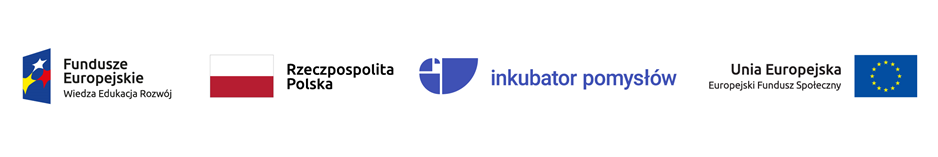 Karta oceny przykładowego wstępnego pomysłu na innowacjęPotencjał pomysłodawcy/zyni/ówPotencjał pomysłodawcy/zyni/ówDoświadczenie / zakorzenienie w obszarze tematycznym, którego dotyczy wstępny pomysłDoświadczenie / zakorzenienie w obszarze tematycznym, którego dotyczy wstępny pomysłLiczba punktów (0-4)Krótkie uzasadnienieDoświadczenie w obszarze rozwijaniu nowatorskich działańDoświadczenie w obszarze rozwijaniu nowatorskich działańLiczba punktów (0-4)Krótkie uzasadnienieWaga problemuWaga problemuDotkliwość i/lub zasięg problemu, na który odpowiada wstępny pomysłDotkliwość i/lub zasięg problemu, na który odpowiada wstępny pomysłLiczba punktów (0-4)Krótkie uzasadnienieZgodność wstępnego pomysłu z jednym z tematów priorytetowych naboruZgodność wstępnego pomysłu z jednym z tematów priorytetowych naboruLiczba punktów (0-4)Krótkie uzasadnienieAdekwatność proponowanego rozwiązaniaAdekwatność proponowanego rozwiązaniado opisanego w zgłoszeniu problemudo opisanego w zgłoszeniu problemuLiczba punktów (0-4)Krótkie uzasadnieniedo charakteru mikroinnowacji oraz sposobu funkcjonowania Inkubatora pomysłówdo charakteru mikroinnowacji oraz sposobu funkcjonowania Inkubatora pomysłówLiczba punktów (0-4)Krótkie uzasadnienieInnowacyjnośćInnowacyjnośćInnowacyjność proponowanego pomysłu w skali Polski, w tym niepowielanie standardowych form i innowacji/produktów wypracowanych w ramach różnych programów wsparcia (m.in. Programów Operacyjnych Kapitał Ludzki, Wiedza Edukacja Rozwój oraz osi priorytetowej IX Regionalnych Programów Operacyjnych)Innowacyjność proponowanego pomysłu w skali Polski, w tym niepowielanie standardowych form i innowacji/produktów wypracowanych w ramach różnych programów wsparcia (m.in. Programów Operacyjnych Kapitał Ludzki, Wiedza Edukacja Rozwój oraz osi priorytetowej IX Regionalnych Programów Operacyjnych)Liczba punktów (0-4)Krótkie uzasadnienieNa czym polega innowacyjność proponowanego rozwiązania?Na czym polega innowacyjność proponowanego rozwiązania?Liczba punktów (0-4)Krótkie uzasadnieniePotencjał pomysłuPotencjał pomysłudo jego wdrożenia, zapewnienia trwałości oraz skalowaniado jego wdrożenia, zapewnienia trwałości oraz skalowaniaLiczba punktów (0-4)Krótkie uzasadnienieEwentualne uwagi i spostrzeżenia dotyczące zgłoszeniaEwentualne uwagi i spostrzeżenia dotyczące zgłoszenia